KLASTER ORGANSKE POLJOPRIVREDE
„SEMBERIJAORGANIC“Bijeljina i ODJELJENJE ZA PRIVREDU GRADA BIJELJINAOrganizuju 9. juna 2017. od 10,oo satiSTRUČNI SEMINAR NA TEMUPOSTUPAK U SERTIFIKACIJI ORGANSKE PROIZVODNJEPLAN SEMINARA9,00   PRIJEM I EVIDENTIRANJE POSJETILACA10,00 OSPOSOBLJENOST BIH I RS ZA KONTROLU HRANE Predavač - prof. dr Budimir Stakić, SPU, Bijeljina11,00 POSTUPAK SERTIFIKACIJE ORGANSKE PROIZVODNJE NAMIRNICA ŽIVOTINJSKOG I BILJNOG PORIJEKLA   Predavači:  Spec. dr. veterine Dejan Bosančić,  i  Mr. ing. poljoprivrede Dragana Kokir - Centar za ispitivanje namirnica, BeogradZATIM: PITANJA I ODGOVORI12,00 PRIMJERI DOBRE PRAKSE- CENTAR ZA ORGANSKU PROIZVODNJU SELENČAPredsjednik  g-din Jozef Gašparovski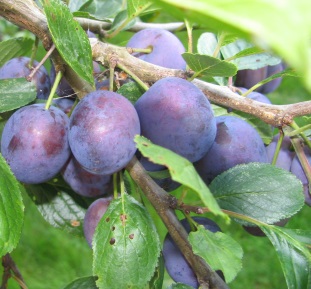 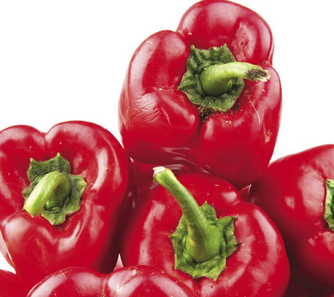 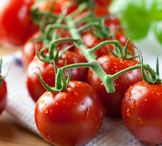 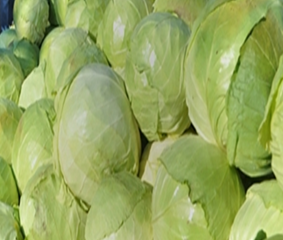 Seminar će se održati u sali 203/II Slobomir P Univerziteta, Slobomir, BijeljinaPREDAVANJE I EDUKATIVNI MATERIJALI SU BESPLATNIPRIJAVE NA TEL. 055/231-157  i 065/360-070 od 11,oo do 15,oo sati